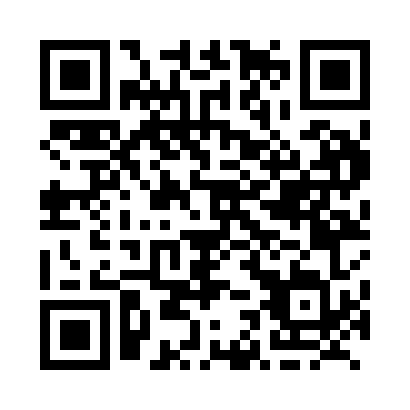 Prayer times for Hamlin, Alberta, CanadaMon 1 Apr 2024 - Tue 30 Apr 2024High Latitude Method: Angle Based RulePrayer Calculation Method: Islamic Society of North AmericaAsar Calculation Method: HanafiPrayer times provided by https://www.salahtimes.comDateDayFajrSunriseDhuhrAsrMaghribIsha1Mon5:166:591:315:588:059:482Tue5:136:561:315:598:079:513Wed5:106:541:316:018:099:534Thu5:076:511:306:028:109:565Fri5:046:491:306:038:129:586Sat5:016:471:306:058:1410:007Sun4:586:441:306:068:1610:038Mon4:556:421:296:078:1810:059Tue4:526:391:296:088:2010:0810Wed4:486:371:296:108:2210:1111Thu4:456:351:286:118:2410:1312Fri4:426:321:286:128:2510:1613Sat4:396:301:286:148:2710:1814Sun4:366:271:286:158:2910:2115Mon4:336:251:276:168:3110:2416Tue4:306:231:276:178:3310:2717Wed4:266:201:276:198:3510:2918Thu4:236:181:276:208:3710:3219Fri4:206:161:276:218:3810:3520Sat4:176:141:266:228:4010:3821Sun4:136:111:266:238:4210:4122Mon4:106:091:266:258:4410:4423Tue4:076:071:266:268:4610:4724Wed4:036:051:266:278:4810:5025Thu4:006:021:256:288:5010:5326Fri3:576:001:256:298:5110:5627Sat3:535:581:256:318:5310:5928Sun3:505:561:256:328:5511:0229Mon3:465:541:256:338:5711:0530Tue3:435:521:256:348:5911:09